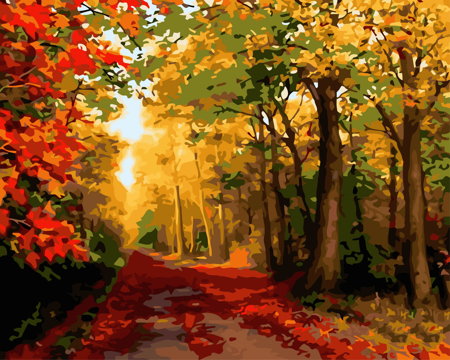 Regulamin wawerskiego konkursu plastycznegodla świetlic szkolnych„LAS W JESIENNEJ SZACIE”Organizatorem konkursu jest Świetlica SP nr 76 w Warszawie ul Poezji 5                 Cele konkursu:rozwijanie wrażliwości, kreatywności i wyobraźni twórczejpopularyzowanie malarstwa, jako formy plastycznejodkrywanie własnych możliwości i zdolnościZasady uczestnictwa:konkurs przeznaczony jest dla uczniów klas I - IV uczęszczających do świetlicy szkolnej lub TPDwarunkiem udziału w Konkursie jest wyrażenie zgody przez rodzica lub opiekuna prawnego uczniazadaniem uczestników jest samodzielne wykonanie jednej pracy plastycznej ilustrującej jesienny lasformat pracy A3technika wykonania: malarstwo z użyciem pędzla   każda praca powinna być czytelnie podpisana (imię, nazwisko, wiek, klasa, szkoła)złożone prace pozostaną własnością organizatorazgłoszenie na konkurs jest jednocześnie zgodą na publikację prac na stronie internetowej oraz podczas wystawy pokonkursowejrodzice lub opiekunowie prawni dziecka wyrażają pisemną zgodę na udział w konkursie (załącznik nr 1 do regulaminu) prace prosimy składać do dnia 27 października 2023r do Świetlicy SP 76 od poniedziałku do piątku w godzinach 06.30 - 17.30Prace będą oceniane kategoriach wiekowychkategoria I  7–8 latkategoria II  9-10 lat5. Kryteria oceny :                                                                                 zgodność pracy z tematem konkursu                                                samodzielność wykonania pracykreatywne podejście do tematu konkursuestetyka wykonania6. Rozstrzygnięcie konkursu oraz informacja o odbiorze dyplomów i nagród będzie umieszczona na stronie internetowej SP 76 w dniu 8 listopada 2023 r.									Warszawa dnia ...........ZGODAna udział dziecka w wawerskim konkursie plastycznym dla świetlic szkolnych „LAS W JESIENNEJ SZACIE”Jako osoba upoważniona do reprezentowania …………………………………………………………………………… (imię i nazwisko dziecka)oświadczam, że wyrażam zgodę na udział dziecka w konkursie plastycznym „LAS W JESIENNEJ SZACIE” organizowanym przez Świetlicę Szkoły Podstawowej nr 76 im. 13 Dywizji Piechoty Strzelców Kresowych w Warszawie (nazywaną dalej Organizatorem).Oświadczam, że mam świadomość, iż wyrażenie zgody na udział w konkursie jest równoznaczne z wyrażeniem zgody na przetwarzanie danych osobowych w zakresie niezbędnym do jego realizacji.Oświadczam, że zapoznałam/em się i akceptuje regulamin konkursu organizowanego przez Świetlicę SP nr 76 im. 13 Dywizji Piechoty Strzelców Kresowych w Warszawie.Podstawą prawną przetwarzania danych osobowych uczestników konkursu „LAS W JESIENNEJ SZACIE” i ich rodziców przez Organizatora jest zgoda wyrażona przez rodziców, w rozumieniu art. 6. ust. 1 lit. a Rozporządzenia Parlamentu Europejskiego i Rady (UE) 2016/679 z dnia 27 kwietnia 2016 r. w sprawie ochrony osób fizycznych w związku z przetwarzaniem danych osobowych i w sprawie swobodnego przepływu takich danych oraz uchylenia dyrektywy 95/46/WE (Dz. Urz. UE. L. 2016. 119).Podpis rodzica/ów/opiekuna prawnego ……………………………………………………